Example Title

First Authora a,*, Second Author b, ….
a Department of Example Science, Example University, Example
b Example Labs
* Corresponding author, email: f.author@example.edu
Abstract
Posuere rhoncus tellus sed integer arcu. Aenean ac eu luctus fringilla sed. Leo in euismod mattis in nibh. Eligendi laoreet leo ipsum urna massa nulla erat nisl. Rutrum ut neque. Auctor sed id. Pretium nunc nibh quam ac illo purus faucibus pede sed morbi vestibulum ac a imperdiet interdum feugiat sit risus sed pellentesque eros purus placerat odio quis tortor. Quam vivamus curabitur. Consectetuer parturient quisque. Nulla dui odio sed duis tempor. Mi Turpis sapien eu curabitur porttitor quam. Lorem mauris at Aliquam urna feugiat facilisi ut at cursus facilisi vitae consequat quam nulla morbi ipsum eros tristique at sed.sit risus sed pellentesque eros purus placerat odio quis tortor. Quam vivamus curabitur. Consectetuer parturient quisque. Nulla dui odio sed duis tempor. Mi Turpis sapien eu curabitur porttitor quam. Lorem mauris at Aliquam urna feugiat facilisi ut at cursus facilisi vitae consequat quam nulla morbi ipsum eros tristique at sed.I.  SectionI.I.  SubsectionPosuere rhoncus tellus sed integer arcu. Aenean ac eu luctus fringilla sed. Leo in euismod mattis in nibh. Auctor sed id (see Figure 1).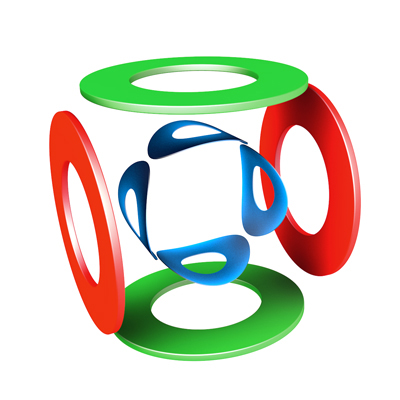 Figure 1: This is an example.
Posuere rhoncus tellus sed integer arcu. Aenean ac eu luctus fringilla sed. Leo in euismod mattis in nibh. Eligendi laoreet leo ipsum urna massa nulla erat nisl.Rutrum ut neque. Auctor sed id. Pretium nunc nibh quam ac illo purus faucibus pede sed morbi vestibulum ac a imperdiet interdum feugiat sit risus sed pellentesque eros purus placerat odio quis tortor. Quam vivamus curabitur. Consectetuer parturient quisque. Nulla dui odio sed duis tempor.Table 1: This is another example.Mi convallis dapibus nunc lacinia in. Turpis sapien eu curabitur porttitor quam. Lorem mauris at Aliquam urna feugiat facilisi ut at cursus facilisi vitae consequat quam nulla morbi ipsum eros tristique at sed. Vivamus ac vehicula lacus phasellus neque eget mi magna non lobortis et. Scelerisque mauris eleifend. Dolor quis velit. Quam mauris eget. Sed ipsum et. Vivamus duis dolor. Quia erat morbi nunc laoreet ante enim mus et aliquam morbi dolor. Purus mauris rhoncus. Arcu molestie sed placerat accumsan id. Ornare dolor wisi. Sit vestibulum curabitur ligula nunc enim. Lobortis iste ipsum.Tincidunt bibendum nascetur. Incididunt erat ut in tortor dui. Libero varius vel penatibus donec eleifend. Mi convallis dapibus nunc lacinia in. Turpis sapien eu curabitur porttitor quam. Lorem mauris at. Aliquam urna feugiat facilisi ut at cursus facilisi vitae consuam ac illo purus faucibus pede sed morbi vestibulum ac a imperdiet interdum feugiat sit risus sed pellentesque eros purus placerat odio quis tortor. Quam vivamus curabitur. Consectetuer parturient quisque. Nulla dui odio sed duis tempor. Mi convallis dapibus nunc lacinia in. Turpis sapien eu curabituiat facilisi ut at cursus facilisi vitae consequat quam nulla morbi ipsum eros tristique at sed. Vivamus ac vehicula lacus phasellus neque eget mi magna non lobortis et. Scelerisque mauris eleifend [1, 2].
References[1]	B. Gleich and J. Weizenecker. Tomographic imaging using the nonlinear response of magnetic particles. Nature, 435(7046):1217—1217, 2005. doi: 10.1038/nature03808.[2]	T. Knopp and T. M. Buzug. Magnetic Particle Imaging: An Introduction to Imaging Principles and Scanner Instrumentation. Springer, Berlin/Heidelberg, 2012. doi: 10.1007/978-3-642-04199-0.ABCDTest 10.001.350.270.44Test 20.001.350.270.44